　　寄　付　申　込　書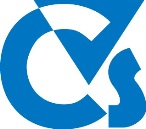 （必須）　ご記入日：　　　　　　　　年　　　　　　　　月　　　　　　　日認定NPO法人シーズ・市民活動を支える制度をつくる会　　御中●寄付金控除適用の領収書を発行します。確定申告される際のお名前・ご住所をご記載下さい。●クレジットカード決済をご希望の方は、決済画面で直接ご記入下さい⇒　http://www.npoweb.jp/support_info/下記の通り、シーズに寄付を申し込みます。※ご記入頂いた個人情報はシーズにおいて適切に管理し、NPO 法等の最新情報の提供、イベントのご案内等に利用します。個人情報の取り扱いに関する方針はシーズのプライバシーポリシー（http://www.npoweb.jp/privacy/）をご覧下さい。【お問合せ先】　シーズ事務局　　　TEL：03-5439-4021　メール：npoweb@abelia.ocn.ne.jp□ 個人で寄付  □ 団体で寄付　　（どちらかにチェックを入れてください。）□ 個人で寄付  □ 団体で寄付　　（どちらかにチェックを入れてください。）ふりがなお名前　（必須）団体ご担当者ご住所　（必須）〒メールアドレス電話番号寄付金額　（必須）1,000円×　　　　　　　口 （口数）　　又は　　金　　　　　　　　　　　　円 （任意の金額）寄付方法 （必須）□　お振込　又は　□　現金手渡し　（どちらかにチェックを入れてください。）お名前の公表□　不可　（会報や年次報告書等への、お名前の公開を希望しない場合はチェックを入れてください。）メールマガジン□　不可　（NPOに関する制度情報、月２回程度の配信を希望しない場合はチェックを入れて下さい。）メッセージシーズへのご要望、ご寄付金の使途希望など、ご自由にお書きください。【寄付申込書の送付先】【寄付申込書の送付先】FAX：03-3926-7551　     　      　E-mail：npoweb@abelia.ocn.ne.jp郵送：〒165-0031　東京都中野区上鷺宮3-13-1鷺宮ガーデンハウスA2FAX：03-3926-7551　     　      　E-mail：npoweb@abelia.ocn.ne.jp郵送：〒165-0031　東京都中野区上鷺宮3-13-1鷺宮ガーデンハウスA2【ご寄付のお振込口座】【ご寄付のお振込口座】１．ゆうちょ銀行店名：〇一九（ゼロイチキユウ）　店番：019　　当座預金　0578227　　口座名：シーズ２．三菱UFJ銀行神楽坂（カグラザカ）支店　　普通預金　0001714口座名義：トクヒ）シーズシミンカツドウヲササエルセイドヲツクルカイ特定非営利活動法人　シーズ・市民活動を支える制度をつくる会３．郵便振替口座番号：00170-7-578227　　加入者名：シーズ